KАРАР                                                                ПОСТАНОВЛЕНИЕО внесении изменений в постановление Администрации сельского поселения Мраковский сельсовет муниципального района Гафурийский район Республики Башкортостан от 16 декабря 2019 года № 169 «Об утверждении Порядка открытия и ведения лицевых счетов в Администрации сельского поселения Мраковский сельсовет муниципального района Гафурийский район Республики Башкортостан»В соответствии со статьей 220.1 Бюджетного кодекса Российской Федерации, в целях совершенствования организации исполнения бюджета муниципального района Гафурийский район Республики Башкортостан, Администрация сельского поселения Мраковский сельсовет муниципального района Гафурийский район п о с т а н о в л я е т:1. Внести изменения в постановление администрации сельского поселения Мраковский сельсовет муниципального района  Гафурийский район  Республики Башкортостан от 16 декабря 2019 года № 169 «Об утверждении Порядка открытия и ведения лицевых счетов в Администрации сельского поселения  Мраковский сельсовет муниципального района Гафурийский район Республики Башкортостан», изложив Порядок открытия и ведения лицевых счетов в Администрации сельского поселения  Мраковский сельсовет муниципального района Гафурийский район Республики Башкортостан в новой редакции, согласно приложению к настоящему постановлению.2. Настоящее постановление вступает в силу с 1 января 2021 года.3. Контроль за исполнением настоящего постановления оставляю за собой.Глава	 сельского поселения                                     Иванов С.В.«07» сентября  2021й.№ 51«07» сентября 2021г.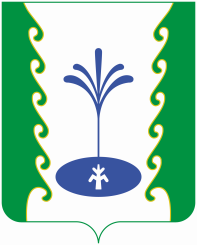 